Red Hall Primary School, Headingley Crescent, Darlington, Co Durham, DL1 2ST                                                                                                              Tel: 01325 254770www.redhallprimary-darlington.co.ukEmail:admin@redhall.darlington.sch.uk28th March 2018Dear Parent/GuardianY3&Y4 Netball Cup  – 19th April 2018 – Polam Hall School.Leave School approx: 09.10AM   Return back at school approx: 12.45PMYour child has been given the opportunity to compete in a Netball Cup Tournament at Polam Hall School.   Your child will be transported to and from the event accompanied by members of staff. Due to the late return, your child will have a packed lunch school meal option. Please ensure that your child has the following:TrainersPE KitSuitable coatDrink (fizzy drinks and glass bottles are not allowed)Packed lunch, if school are not providing.Could you please return the slip below with your parental consent to school by Tuesday 17th April 2018 as we must have consent for your child to take part.Yours faithfully, Mr Beadle-------------------------------------------------------------------------------------------------------------------------------------------Y3&Y4 Netball Cup  – 19th April 2018 – Polam Hall School.Leave School approx: 09.10AM   Return back at school approx: 12.45PMName of child: ____________________________________________________	Class: _____________I give permission for my child to attend the activity detailed above.My child is entitled to free school meals, please supply a packed lunch.My child is paid school meals and I would like school to provide a packed lunch.I will provide my child with a suitable packed lunch from home.Signed_____________________________________________(Parent/Guardian) Date: _______________*Please note all copies of school letters can be viewed on the website at www.redhallprimary-darlington.co.uk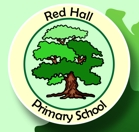 